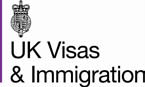 EUSS (BC) - Apply to the EU Settlement Scheme as a family member of a qualifying British citizenThis form is only to be submitted by, or on behalf of, the individual it was issued to. If it is submitted by anyone other than, or on behalf of, the individual it was issued to, the application will be rejected as invalid.Who can apply using this formYou can use this form to apply to the EU Settlement Scheme if you are a family member of a qualifying British citizen or a family member who has retained the right of residence by virtue of a relationship with a qualifying British citizen.A qualifying British citizen is a British citizen who you lived with in an EEA state or Switzerland while they exercised their EU free movement rights there, for more than three months (they may have been employed, self-employed, self-sufficient or a student, or had a right of permanent residence) immediately before you both returned to live in the UK together. This is often known as the ‘Surinder Singh’ principle.You cannot apply if you are a British citizen.If you are an EEA or Swiss citizen, you can apply using this form if you want to, but you can also apply using the online form (or the equivalent paper form) without relying on your relationship with a qualifying British citizen.You do not need to apply to the EU Settlement Scheme if you are an Irish citizen or if you have valid indefinite leave to enter or remain in the UK, but you can if you want to.Otherwise, you will need to apply if you want to continue living in the UK after the UK has left the EU and revoked the Immigration (European Economic Area) Regulations 2016.If you have a UK permanent residence document, you will still need to apply.How to applyYou can use this form to apply to the EU Settlement Scheme. If it is used to apply by or on behalf of any person other than the person it was issued to, the application will not be considered by a caseworker and will be rejected as invalid. You can have assistance in completing the form, for example from an immigration adviser, assisted digital provider, family member, friend, social worker, local authority, employer, charity, or community group. Complete all sections of the form that apply to you. If a section does not apply to you then leave it blank. Use a blue or black ink ballpoint pen.Complete in BLOCK CAPITALS and mark any check boxes with a tick or cross (✓ or ✗).Continue on a separate sheet, or sheets if necessary for any section where additional detail is required. Make sure any additional sheets are submitted with this form when you are submitting your application.Send your completed form and any evidence on which you are relying to: EUSS paper formsEU Settlement SchemePO Box 2076LiverpoolL69 3PGYou must also:write your full name on the outside of the envelope include a covering note stating your full name, address and date of birth and listing any documents enclosed with the application form.It is best to send your application form and supporting documents by recorded delivery.If you are applying from outside the UKWhen sending your supporting documents to the above address, you should check that you are in a country that permits the sending of identity documents across international boundaries as this may prevent your document from reaching us or being returned directly to you. If you require further assistance, please contact the Settlement Resolution Centre. What you can apply forIf you have a document confirming permanent residence in the UK as a family member of a qualifying British citizen or as a family member who has retained the right of residence by virtue of a relationship with a qualifying British citizen, and this status remains valid and there has been no supervening event, and you satisfy the suitability requirements in Appendix EU to the Immigration Rules, this should be sufficient to establish your eligibility for settled status. You may also be eligible for settled status if you have a document confirming permanent residence in the UK which was issued to you on another basis, and you are currently a family member of a qualifying British citizen or a family member who has retained the right of residence by virtue of a relationship with a qualifying British citizen, and there has been no supervening event.If you have evidence of your existing indefinite leave to enter (ILE) or remain (ILR) in the UK, this status remains valid, there has been no supervening event, and you have evidence that you are a family member of a qualifying British citizen or a family member who has retained the right of residence by virtue of a relationship with a qualifying British citizen, and you satisfy the suitability requirements in Appendix EU to the Immigration Rules, this should be sufficient to establish your eligibility for settled status.A supervening event includes:being out of the UK and Islands for a continuous period of more than 5 years since getting permanent residence statusbeing out of the UK and Islands for a continuous period of more than 2 years since getting ILR/ILElosing your permanent residence/ILR/ILE status for any other reason, for example, a valid deportation order was made against you.‘The Islands’ means the Bailiwick of Guernsey, the Bailiwick of Jersey and the Isle of Man.You can apply using this form as a family member who has retained a right of residence by virtue of a relationship with a qualifying British citizen where you are any of the following:A family member of a qualifying British citizen who has died, and you were resident in the UK as their family member for a continuous qualifying period of at least a year immediately before their deathA child of a qualifying British citizen or of their spouse or civil partner and the qualifying British citizen has either:died; orceased to reside in the UK;andyou were attending an educational course in the UK immediately before the qualifying British citizen died or ceased to reside in the UK and you continue to attend such a course.A parent with custody of a child of a qualifying British citizen (or of their spouse or civil partner) and the child meets the requirements of the category immediately above.  A family member who ceased to be the family member of a qualifying British citizen on the termination of the marriage or civil partnership of that qualifying British citizen and their spouse or civil partner and you were resident in the UK at the date of termination and either:prior to the initiation of the proceedings for its termination, the marriage or civil partnership had lasted for at least 3 years, and the parties to the marriage or civil partnership had been resident in the UK for a continuous qualifying period of at least one year during its duration; oryou have custody of a child of the qualifying British citizen; oryou have the right of access to a child of the qualifying British citizen, and the child is under the age of 18 years and a UK court has ordered that such access must take place in the UK; oryour continued right of residence in the UK is warranted by particularly difficult circumstances, such as where you or another family member has been a victim of domestic violence or abuse whilst the marriage or civil partnership was subsisting.If you have completed a continuous qualifying period in the UK of 5 years or more whilst being a family member of a qualifying British citizen or a combination of this and as a family member who has retained a right of residence by virtue of a relationship with a qualifying British citizen, and there has been no supervening event, and you satisfy the suitability requirements in Appendix EU to the Immigration Rules, you will usually be eligible for settled status.Completing a continuous qualifying period in the UK generally means that you and the qualifying British citizen have not been absent from the UK for more than 6 months in total (in a single period of absence or more than one) in any given 12-month period, throughout the period of residence you are relying upon, apart from one period of absence of up to 12 months for an important reason, or an absence of any length for compulsory military service, or being on Crown service (including service with HM Forces), or accompanying a partner or parent on Crown service (including service with HM Forces). If you are granted settled status, there is no time limit on how long you can stay in the UK as long as you are not absent from the UK and Islands for a continuous period of more than 5 years and as long as you do not become liable to deportation, for example by committing a serious crime. If you have not been resident in the UK for a continuous qualifying period of 5 years when you apply, you will usually get pre-settled status. You can stay in the UK for a further 5 years from the date you get pre-settled status unless there is a significant change in your circumstances. You can apply to change this to settled status once you have completed a 5-year continuous qualifying period.Children under 21 If you are, or are applying on behalf of, a child under the age of 21 you can choose to apply based on either your own valid permanent residence document, valid indefinite leave to enter or remain, or continuous qualifying period in the UK (see above). Alternatively you can apply to obtain the same status as your parent, grandparent, great-grandparent or legal guardian, who is the spouse or civil partner of a qualifying British citizen, and who has been or is being granted settled status under the EU Settlement Scheme.If you apply to obtain the same status as your parent, grandparent, great-grandparent or legal guardian, you will need to apply after, or at the same time as them, and you will need:evidence of your relationship to your parent or legal guardian; andif known, your parent or legal guardian’s application number.What you will need to applyIf you are an EEA or Swiss citizen, you will need:if you are applying from within the UK, proof of your identity and nationality:your valid passport as an EEA or Swiss citizen; oryour valid national identity card as an EEA or Swiss citizen; or alternative evidence of your identity and nationality where you are unable to obtain or produce the required document due to circumstances beyond your control or due to compelling practical or compassionate reasons (you will also need to provide evidence of these circumstances or reasons)if you are applying from outside the UK, proof of your entitlement to apply from outside the UK:a valid passport or valid national identity card (where this contains an interoperable biometric chip) as an EEA or Swiss citizen; or alternative evidence of this where you are unable to obtain or produce the required document due to circumstances beyond your control or due to compelling practical or compassionate reasons (you will also need to provide evidence of these circumstances or reasons).If you are not an EEA or Swiss citizen, you will need:if you are applying from within the UK, proof of your identity and nationality:your valid passport; oryour valid biometric residence document (issued by the UK under the EEA Regulations on the basis of an application made on or after 6 April 2015); or alternative evidence of your identity and nationality where you are unable to produce the required document due to circumstances beyond your control or due to compelling practical or compassionate reasons (you will also need to provide evidence of these circumstances or reasons)if you are applying from outside the UK, proof of your entitlement to apply from outside the UK:your valid biometric residence card (issued by the UK under the EEA Regulations on the basis of an application made on or after 6 April 2015)alternative evidence of this where you are unable to produce the required document due to circumstances beyond your control or due to compelling practical or compassionate reasons (you will also need to provide evidence of these circumstances or reasons).All applicants will also need to provide:an email address or postal address a passport photograph of yourselfDepending on the basis of your application, you may also need to provide evidence from the following list:evidence of the identity and nationality of your British citizen family memberevidence of your relationship to your British citizen family member, both now and when you lived together in the EEA state or Switzerlandevidence that the British citizen is a qualifying British citizenyour valid EEA family permit, registration certificate or residence card issued by the UK issued as a durable partner or dependent relative of a qualifying British citizen or issued as a durable partner or dependent relative who has retained a right of residence by virtue of a relationship with a qualifying British citizen (if you are applying as a current or former durable partner or dependent relative of a qualifying British citizen)evidence of the continuous qualifying period in the UK which you are relying on and evidence of the British citizen’s residence in the UK for the same period (only if you are applying on the basis of a continuous qualifying period)evidence that you have retained a right of residence by virtue of a relationship with a qualifying British citizen (if you are no longer the family member of a qualifying British citizen, for example because of divorce or the British citizen’s death)If possible you should also provide:your permanent residence document number (if you have one)evidence of your existing indefinite leave to enter of remain in the UK (if you already have this status)a telephone contact number (if you have one)your National Insurance number (if you have one)More information about the evidence you can provide can be found in section 10 of this form.How we use your personal informationThe Home Office will use the personal information you provide to decide whether to grant your application.In addition to an identity check, the main ways in which your personal information will be processed are:Criminality and security checksIf you provide your National Insurance number, checks with the Department for Work and Pensions and HM Revenue and Customs to consider evidence of your residence in the UK (for example tax or benefit records); andOn a case by case basis, sharing information with other organisations to verify evidence you have provided within your application to protect against fraud and the use of counterfeit documents (for example verifying with a university that the university certificate you have provided is genuine).The Home Office may also, on a case by case basis, process your information in other ways in order to fulfil its legal and official functions. This could include, for example:If, in future, you apply for UK citizenship;If we find evidence a significant crime has been committedIf we discover an immigration offence (like a sham marriage) is being committed; orTo allow the Home Office to carry out its safeguarding duties.This is set out in more detail in the Borders, Immigration and Citizenship System (BICS) privacy information notice (which is enclosed with this form). The BICS privacy information notice also sets out how you can request a copy of your personal information and how you can complain. You should be aware that the information set out in this note is intended to supplement the BICS privacy information notice, not to replace it. Apply to stay in the UK after the UK leaves the EUPlease complete every relevant section in order for us to fully consider your application without needing to ask you for additional information.IdentitySection 1 – Your personal detailsSection 2 – Your identity documentEligibilitySection 3 – Application typeSection 4 – Details of the qualifying British citizenSection 5 – Details of the qualifying British citizen’s residence in the EEA state or SwitzerlandSection 6 – Details of joint residence in the EEA state or SwitzerlandSection 7 – Details of family relationshipSection 8 – Details of UK residence for you and the qualifying British citizenSection 9 – Family member who has retained the right of residenceSection 10 – What evidence to provideSuitabilitySection 11 – Criminality Next stepsSection 12 – Contact detailsSection 13 – Biometric appointment DeclarationSecurity QuestionsWhat happens next Section 1 – Your personal details Please complete this section as fully as possible.Your name and date of birthEnter your name as it is written on your passport, national identity card or biometric residence document. Use the English spelling if it is written in two languages. 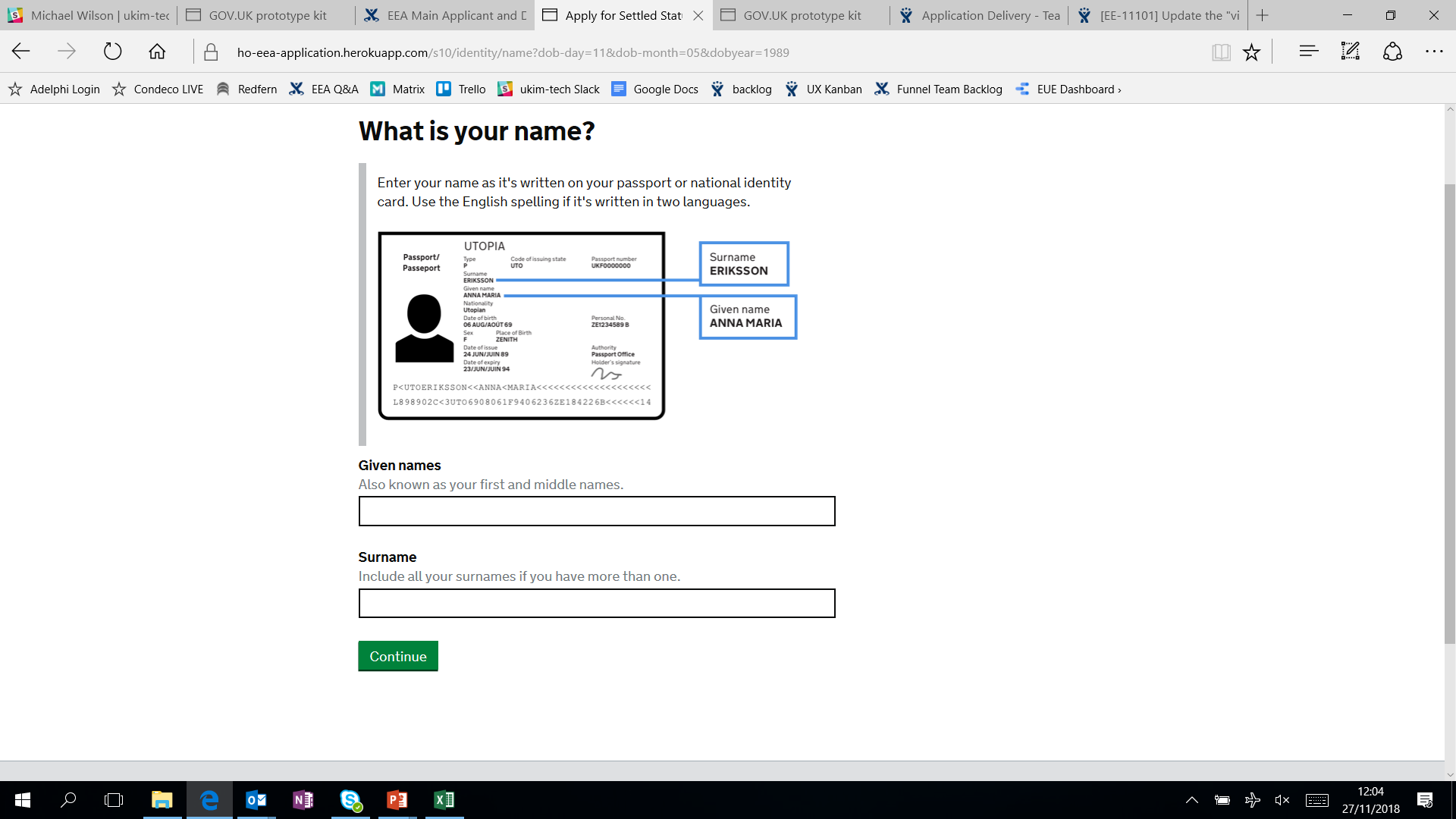 1.1	Given namesAlso known as your first and middle names1.2	SurnameAlso known as your family name.  Include all your surnames if you have more than one 1.3	List any other names you are known by or have been known byFor example:legal name changes through marriage or deed polldifferent spellings on your P60s or payslipsdifferent spellings in the machine-readable zone (MRZ) of your identity document. 1.4	Date of birthFor example: 31 03 19801.5	What is your sex?As written on your passport, national identity card or biometric residence documentMale		                                                                                 Female 1.6	What is your country of nationality?You can add another nationality below, if you have more than one.1.7	Do you have more than one nationality? This is sometimes called ‘dual nationality’Yes, continue to section 1.8		                                                                                 No, skip to section 1.9 1.8	What is your other country or countries of nationality?1.9 Have you had any previous nationalities that you have given up (renounced) or lost?This is a country where you used to have citizenship but do not any more Yes, continue to section 1.10		                                                                                 No, skip to section 1.111.10	What was the country or countries of nationality you gave up (renounced) or lost?List all former nationalities1.11	Have you held your current nationality since birth?No, continue to section 1.12		                                                                                 Yes, skip to section 1.131.12	Please give details about your nationality For example, the date you acquired this nationality and how you qualified for it 1.13	What is your country of birth?The country where you were born1.14 What is your place of birth?The village, town or city of birth1.15	Are you applying from within the UK?Yes		                                                                                 No1.16	What is your address?We will return any documents you send to us to the address you provide (if you are applying from outside the UK please see the notes in section 2 in relation to identity documents).  If you are applying from outside the UK you can enter an address outside the UK or a permanent address within the UK, if you have one.If you do not have a permanent address, you can use the address of the temporary accommodation (such as a hostel) you are staying in. Or you can use the address of an employer or friend, family member or community group you are in contact with. House or flat number, building name and streetTown or city County e.g. HertfordshirePostcode  Country       Your email addressEnter your email address, if you have one. This is so you can get updates about your application.      Your home/daytime telephone number, if you have oneInclude the country code      Your mobile telephone number, if you have oneInclude the country code   Do you have a UK National Insurance number? You will usually have a National Insurance number if you are over 16 and have been employed, self-employed or received state benefits. Yes No1.21 Your National Insurance Number   For example, JJ123456C1.22  Do you want us to use your National Insurance number to help process your application?We may use your National Insurance number to try and match you to UK government tax and certain benefit records. This will help us confirm when you have been resident in the UK.If we find a match, your application may be processed faster, and we may not have to contact you for further evidence. Yes No	Section 2 – Your identity document 2.1 What identity document are you applying with?Enter the document details and post your document along with your completed application form. Please note if you are a non-EEA or Swiss citizen applying from outside the UK you must use a biometric residence card to prove your entitlement to apply from outside the UK. National identity card (EEA or Swiss citizens only), continue to sections 2.2 and 2.3 then skip to section 3Passport, continue to sections 2.2 and 2.3 then skip to section 3 Biometric residence document, continue to sections 2.2 and 2.3 then skip to section 3        Alternative form of identification, skip to section 2.4   Document numberAs stated on your valid national identity card, passport or biometric residence document – this may include letters  Date of expiryAs stated on your valid national identity card, passport or biometric residence document.For example: 31 03 1980  Why are you not applying with a valid national identity card, passport or biometric residence document?  What alternative evidence are you providing of your identity and nationality or of your   entitlement to apply from outside the UK?Section 3 – Application type   3.1   Mark the box of the status for which you believe you are eligible. Pre-settled status		                                                                                 Settled status3.2	Which of these describes you?I have completed a continuous qualifying period of residence in the UK of 5 yearsI have completed a continuous qualifying period of residence in the UK of less than 5 years 3.3	Do you have a valid UK permanent residence document?Check the ‘Type of document’ section on the card. If it says ‘Registration certificate’ or ‘Residence card’ answer ‘No’ to this questionYour permanent residence document will no longer be valid for the purposes of this application if you have:been outside the UK and Islands for a period of more than 5 consecutive years since getting permanent residence statuslost your permanent residence status for any other reason, for example, a valid deportation order was made against you.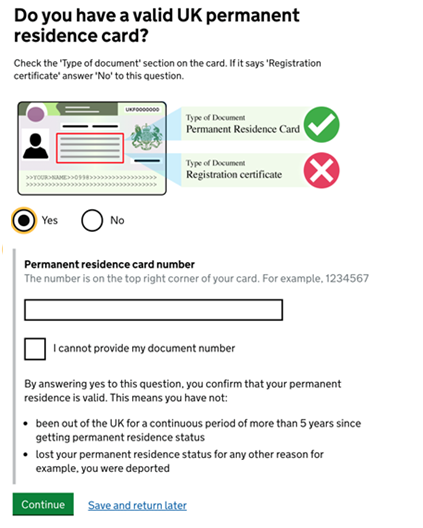 Yes, continue to section 3.4 below
No, skip to section 3.6 below3.4	Permanent residence document number The number on the top right corner of your card. For example, 1234567
I cannot provide my document number 3.5	Was the permanent residence document issued to you as a family member of your current British citizen family member?Yes – skip to section 4No – skip to section 43.6   Have you been issued with a residence card as the family member of a British citizen?Yes – continue to section 3.7No – skip to section 3.83.7   What is your residence document reference number? Was this issued to you as a family member of your current British citizen family member?Now skip to section 43.8	Do you have valid indefinite leave to enter (ILE) or remain (ILR)?ILE and ILR are types of immigration status you would usually have applied for. You will usually have a stamp in your passport or a letter from the Home Office if you have either of them.By answering yes to this question, you confirm that your ILE / ILR status is valid. Your ILE / ILR will no longer be valid if you have: been outside the UK for a period of more than 2 consecutive years since getting ILE / ILRlost your ILE / ILR status for any other reason, for example, a valid deportation order was made against you.Yes, continue to section 3.9		                                                                                 No, skip to section 3.103.9	What year were you granted ILE / ILR?If you cannot remember the exact year you got ILE / ILR, either:enter the year closest to when you think you got it; orleave it blank3.10 Are you applying as a child under the age of 21 based on your parent, grandparent, great-grandparent or legal guardian’s settled status under the EU Settlement Scheme?For more information see page 3. No, continue to section 4	                                                                                 Yes, continue to section 3.11The following questions ask for details about your parent or legal guardian, who is the spouse or civil partner of a qualifying British citizen. You only need to answer these questions if you have answered ‘yes’ in section 3.10.3.11	What are their given names?Also known as their first and middle name3.12	What is their surname?Also known as their family names. Include all of their surnames if they have more than one 3.13	What is their date of birth?For example: 31 03 19803.14	What is their country of nationality?3.15	When did they enter into their marriage or civil partnership with the qualified British citizen?This is the date of the ceremony as stated on the marriage or civil partnership certificate. 3.16	If known, what is their EU Settlement Scheme application number (if they have one)?This will be on any correspondence your parent, grandparent, great-grandparent or legal guardian has received about their application, for example 3434-0000-0000-00013.17 Are you applying after the deadline for making an applicationThe deadline for most people to apply to the EU Settlement Scheme was 30 June 2021.If you or your family are from the EU, Switzerland, Norway, Iceland or Liechtenstein, you can still apply if you or a family member were living in the UK by 31 December 2020. You must also either:meet one of the criteria for a later deadline to applyhave ‘reasonable grounds’ for not applying by 30 June 2021You can also apply if you already have pre-settled status, and you’re applying for settled status‘Reasonable grounds’ for not applying by the deadlineIn some cases, you can still apply after 30 June 2021.For example if a later deadline applies to you or if you can show ‘reasonable grounds’ (such as medical reasons, or being the victim of domestic abuse) for why you did not apply by 30 June 2021.Check if a later deadline applies to you or if you can still apply to the EU Settlement Scheme, including further examples of what counts as reasonable grounds for not applying by the deadline online here: https://www.gov.uk/settled-status-eu-citizens-familiesNo, my application is being made before the deadline that applies to me.  Skip to section 4 Yes, my application is being made after the deadline that applies to me, continue to question 3.183.18 Why are you applying after the deadline?Choose your reasons for making an application after the deadline. You will be able to add more information laterI was a child before the deadline (and my parent or guardian did not apply for me)I was a child in care or a care leaver before the deadline (and the local authority did not apply for me or signpost me to the scheme)I lacked the physical or mental capacity to apply by the deadlineI was unable to apply by the deadline due to a serious medical condition or because I was undergoing significant medical treatmentI was unable to apply by the deadline due to my care or support needsI was unable to apply by the deadline for reasons connected with modern slavery or human traffickingI was unable to apply by the deadline because I am or was in an abusive or controlling relationship or situationI was unaware of the requirement to apply by the deadlineI have lived in the UK for a long time and did not realise I needed to applyI lacked the IT skills or access, or the English language skills, to apply by the deadlineI was unable to apply by the deadline due to issues associated with the COVID-19 pandemicI was in prison prior to the deadlineI was unable to apply by the deadline due to another practical or compassionate reasonMy biometric residence card expired after the deadline and I was not aware I needed to apply to the schemeI am exempt from immigration controlI am applying within 90 days of ceasing to be exempt from immigration controlI ceased to be exempt from immigration control more than 90 days ago, and there is a reason I did not apply to the scheme within the 90 daysI have indefinite leave to enter or remain under another route and was not aware I could apply to the schemeI am applying before the expiry of my limited leave to enter or remain under another routeMy limited leave to enter or remain under another route has expired, and there is a reason I did not apply to the scheme before it didThere is another reason connected with my immigration status why I did not apply by the deadline3.19 Provide information on your reason for applying after the deadlineThis information will be used when your application is reviewed. If you have a Home Office reference number, include it. If more than 1 reason is applicable, provide all relevant informationSection 4 – Details of the qualifying British citizenYou must complete this section about your current, qualifying British citizen family member. See section 10 for the types of evidence to provide.4.1	What are their given names?Also known as their first and middle name4.2	What is their surname?Also known as their family names. Include all of their surnames if they have more than one. 4.3	What is their current address?If they have a permanent address you should enter it here.If they do not have a permanent address, use the address of the temporary accommodation (such as a hostel) they are staying in.House or flat number, building name and streetTown or city County e.g. HertfordshirePostcodeSection 5 – Details of the qualifying British citizen’s residence in the EEA state or SwitzerlandThis section is about the qualifying British citizen whose details you provided in section 4.You do not need to complete this section if you have a valid registration certificate, residence card or permanent residence document issued to you as the family member of the qualifying British citizen whose details you provided in section 4, or as a family member who retained a right of residence by virtue of a relationship with the qualifying British citizen whose details you provided in section 4, but you may be contacted if further information or evidence is needed.If you do not have a valid document as described above then you must complete this section. See section 10 for the types of evidence to provide.5.1	What is the EEA state where your British citizen family member was employed, self-employed, self-sufficient, or a student, or had a right or permanent residence?5.2	What date did the British citizen go to live in the EEA state or Switzerland?  5.3	What date did the British citizen stop living in the EEA state or Switzerland?5.4	What was the British citizen doing in the EEA state or Switzerland?WorkingSelf-employedStudying Self-sufficientThey had a right of permanent residence 5.5	Date the British citizen started working, self-employment, being self-sufficient or studying in the EEA state or Switzerland.5.6	Date the British citizen stopped working, self-employment, being self-sufficient or studying in the EEA state or Switzerland.5.7	If applicable, the date the British citizen acquired a right of permanent residence in the EEA state or Switzerland.Please provide further information about the British citizen’s activity in the EEA state or Switzerland. Complete all sections that apply. 5.8	EmploymentPlease list all the British citizen’s employment in the EEA state or Switzerland, starting with the most recent.  Continue on a separate sheet if necessary. * Please give the ‘gross’ figure in both local currency and pounds sterling (i.e. before deductions for tax, national insurance (or equivalent) and any other deductions). Please specify whether the amount is per week, month or year.5.9	Self-employment5.10	Self-sufficiencyPlease indicate below how the British citizen met the requirement to have sufficient financial resources to support themselves (and their family members living in the EEA state or Switzerland) without needing to claim public funds/state benefits during the period set out in your answers to 5.5 to 5.7 above. This means periods when they were not working, self-employed or studying.For each type of income, indicate the source (who provided it), the amount in both local currency if appropriate and pounds sterling, and how often they received it (if applicable). Continue on a separate sheet if necessary. If the British citizen was a self-sufficient person in the EEA state or Switzerland, please also indicate below how the British citizen met the requirement to have comprehensive sickness insurance for themselves and their family members in the EEA state or Switzerland for the period of self-sufficiency. You will need to provide evidence of the comprehensive sickness insurance.5.11	StudyPlease indicate below the periods during which the British citizen studied in the EEA state or Switzerland during the period set out in your answers to 5.5 to 5.7 above.If the British citizen was a student in the EEA state or Switzerland, please also indicate below how the British citizen met the requirement to have sufficient financial resources to support themselves (and their family members living in the EEA state or Switzerland) without needing to claim public funds/state benefits during the period set out in your answers to 5.5 to 5.7 above. This means periods when they were not working, self-employed or studying.For each type of income, indicate the source (who provided it), the amount in both local currency if appropriate and pounds sterling, and how often they received it (if applicable). Continue on a separate sheet if necessary. If the British citizen was a student in the EEA state or Switzerland, please also indicate below how the British citizen met the requirement to have comprehensive sickness insurance for themselves and their family members in the EEA state or Switzerland for the period of self-sufficiency. You will need to provide evidence of the comprehensive sickness insurance.5.12	If the British citizen had a right of permanent residence in the EEA state or Switzerland, what were they doing there before they acquired the right of permanent residence?WorkingSelf-employedSelf-sufficientStudent5.13	Describe how the British citizen was employed, self-employed, self-sufficient or a student in the EEA state or Switzerland before acquiring a right of permanent residence in line with questions 5.8 to 5.11 above as applicable. Continue on a separate sheet if necessary.Please provide supporting evidence of the British citizen’s activity in the EEA state or Switzerland. See section 10 for the types of evidence to provide.Section 6 – Details of joint residence in the EEA state or SwitzerlandWhere this section refers to ‘the British citizen’ or ‘the qualifying British citizen’, this means the British citizen whose details you provided in section 4.You do not need to complete this section if you have a valid registration certificate, residence card or permanent residence document issued to you as the family member of the qualifying British citizen whose details you provided in section 4 or as a family member who retained a right of residence by virtue of a relationship with the qualifying British citizen whose details you provided in section 4, but you may be contacted if further information or evidence is needed.If you do not have a valid document as described above then you must complete this section. See section 10 for the types of evidence to provide.6.1	When did you go to live in the EEA state or Switzerland?6.2	What was the reason you went to live in the EEA state or Switzerland?6.3	Please give details of where you, the British citizen, and other family members (if applicable) lived together while in the EEA state or Switzerland. Start with the most recent address and continue on a separate sheet if necessary.6.4	What was your relationship to the qualifying British citizen when you lived together in the EEA state or Switzerland?Spouse or civil partnerDurable partnerChild under the age of 21Dependent parentOther dependent family memberIf you are applying as an ‘Other dependent family member’, please describe below your relationship with the qualifying British citizen.  Continue on a separate sheet if necessary.6.5	Were you lawfully resident in the EEA state or Switzerland?	Yes	No6.6	Did you obtain a visa or other documentation before you went to live in the EEA state or Switzerland?Yes, continue to section 6.7		                                                                                 No, skip to section 6.86.7	What visa or document were you issued?Work visa		                                                                                 Study visaVisit/Schengen visa		                                                                                 EEA family member documentation Other - provide details in the box below		                                                                                 Date issued: Expiry date (if applicable): 6.8	Did you obtain any visa or other documentation from the EEA state or Switzerland after you went to live there?Yes, continue to section 6.9	                                                                                 No, skip to section 6.106.9	What visa or document were you issued?Work visa		                                                                                 Study visaVisit/Schengen visa		                                                                                 EEA family member documentation Other - provide details in the box below		                                                                                 Date issued: Expiry date (if applicable): 6.10	Please provide details of any employment, study or other ways in which you spent your time in the EEA state or Switzerland.6.11	Use the box below to provide other information which you feel demonstrates that you and the British citizen both integrated into the EEA state or Switzerland. Continue on a separate sheet if necessaryThis could include things like: details of financial commitments in the EEA state or Switzerland (for example, mortgage, rental agreement, bank account, investments, insurances) evidence of learning or speaking the language of the EEA state or Switzerland (e.g. qualifications, evidence of attendance at language classes) if you had any children or grandchildren living with you in the EEA state or Switzerland, details of any nursery/school/college/university they attended membership of any social groups or sports clubs, etc. details of any community activities undertaken in the EEA state or Switzerlandany other relevant information.6.12	Did you, the British citizen or any family members receive any social welfare, such as state benefits or housing support, while in the EEA state or Switzerland?	No	Yes – please provide details in the box below.6.13 What is the reason you and the British citizen decided to return to the UK?Section 7 – Details of family relationshipThis section is about the qualifying British citizen whose details you provided in section 4. See section 10 for the types of evidence to provide.7.1	What is your current relationship to the qualifying British citizen?Spouse or civil partnerDurable partnerChild under the age of 21Dependent parentOther dependent family memberNo current relationship and I am applying on the basis of a retained right of residenceIf you are applying as an ‘Other dependent family member’, please describe below your relationship with the qualifying British citizen.  Continue on a separate sheet if necessary.You do not need to complete the rest of this section if you have a valid registration certificate, residence card or permanent residence document issued to you as the family member of the qualifying British citizen whose details you provided in section 4 or as a family member who retained a right of residence by virtue of a relationship with the qualifying British citizen whose details you provided in section 4, but you may be contacted if further information or evidence is needed.If you do not have a valid document as described above then you must complete the rest of this section. See section 10 for the types of evidence to provide.7.2	When did you first meet the British citizen?7.3	In what country did you first meet the British citizen?7.4	When did your relationship with the British citizen begin?7.5	Did you live with the British citizen in the UK before you lived together in the EEA state or Switzerland?	No	Yes – please provide details in the box below.Please provide details including the date(s) and address(es) in the box below and provide supporting evidence.7.6	Please provide details of any previous applications for a visa or family permit to come to, or to remain in, the UK (continue on another sheet if necessary). 7.7	Have you and the British citizen lived together in any countries other than the UK or the other EEA state or Switzerland?	No	Yes – please provide details in the box below (continue on another sheet if necessary)7.8	If you have never made an application to join or remain with the British citizen in the UK previously, please explain the reason for this in the box below.Section 8 – Details of UK residence for you and the qualifying British citizenUnless you have a valid permanent residence document, you will need to complete this section and provide evidence of your UK residence, and the qualifying British’s citizen’s UK residence, since returning from residing in the EEA state or Switzerland, to qualify for pre-settled or settled status. See section 10 for the types of evidence to provide.Your UK residence8.1	Date you returned to live in the UK8.2	Have you ever been removed or deported from the UK?	No	Yes – write the date(s), duration and the reason(s) in the box below.8.3	What is the length of your continuous qualifying period in the UK as a family member of the qualifying British citizen whose details you provided in section 4?Years 		Months8.4	If applicable, what is the length of your continuous qualifying period in the UK as a family member who has retained the right of residence by virtue of a relationship with a qualifying British citizen (see section 9 if you are relying on a retained right of residence)?Years 		MonthsIf the time you have you have given at sections 8.3 and 8.4 add up to 5 years or more, or if you believe you qualify for pre-settled status and not settled status, you can skip to section 8.6. Otherwise, please answer the question at section 8.5.8.5	Have you also completed a continuous qualifying period in the UK on any other basis which mean your total continuous qualifying period amounts to 5 years or more? Tick all that apply.I was a family member of a different qualifying British citizenI was a family member who retained the right of residence by virtue of a relationship with a different qualifying British citizenI was a relevant EEA citizenI was a family member of a relevant EEA citizenI was a family member who has retained the right of residence by virtue of a relationship with a relevant EEA citizenI was a person with a derivative right to reside (‘Chen’ or ‘Ibrahim and Teixeira’)I was a person with a Zambrano right to resideIf you have ticked any of the boxes immediately above, a caseworker will contact you if they need further information to decide your application.The qualifying British citizen’s UK residence8.6	Date the British citizen returned to live in the UK8.7	Is the British citizen still living in the UK?YesNo – they live in another countryNo – they have diedI don’t knowSection 9 – Family member who has retained the right of residenceYou only need to complete this section if you are applying as a family member who has retained the right of residence by virtue of a relationship with a qualifying British citizen. See section 10 for the types of evidence to provide.9.1	How do you meet the criteria for a family member who has retained a right of residence?I was the family member of a qualifying British citizen when they died and I lived in the UK as their family member for a continuous qualifying period of least one year at the time of his or her death. Complete subsection A.I am the child of a qualifying British citizen who has died or left the UK (or of their spouse/civil partner) and I was in education in the UK immediately before the qualifying British citizen died or left the UK and I am still in education in the UK. Complete subsection B.I am the parent with custody of a child who meets the requirements immediately above. Complete subsection C. I was the spouse or civil partner of a qualifying British citizen family member and the marriage or civil partnership has legally ended. Complete subsection D.I am the family member of a qualifying British citizen’s former spouse or civil partner and the marriage or civil partnership has legally ended. Complete subsection D.A. Death of qualifying British citizen – one year’s residence9.2 Date the qualifying British citizen died: 9.3 How long had the qualifying British citizen been continuously resident in the UK at the date of their death?Years 		Months9.4	How long had you been continuously resident in the UK as the family member of the qualifying British citizen at the date of their death?Years 		MonthsSee section 10 for the types of evidence to provide to support the information you have provided here.B. Qualifying British citizen died or left the UK – child in education9.5	If the qualifying British citizen has died, the date of their death.9.6	If the qualifying British citizen has left the UK, the date they left the UK.9.7	Are you a child of the qualifying British citizen (or of their spouse/civil partner)?Yes – a child of the qualifying British citizenYes – a child of the qualifying British citizen’s spouse of partner	 No	 9.8	Were you resident in the UK as the family member of the qualifying British citizen at the date they died or left the UK?YesNo9.9	Were you in education in the UK immediately before the date the qualifying British citizen died or left the UK?	Yes	No9.10	Are you currently in education in the UK?YesNo9.11	Give further details of your education in the UK in the table below. Continue on a separate sheet if necessary.See section 10 for the types of evidence to provide to support the information you have provided here.C. Parent with custody of a child in education who meets the requirements of subsection BPlease confirm the details of the child in education of whom you have custody. Please also complete subsection B above with the details of that child and of the qualifying British citizen who has died or left the UK.9.12	What are the child’s given names?Also known as their first and middle name9.13	What is the child’s surname?Also known as their family name. Include all of their surnames if they have more than one. 9.14	What is the child’s date of birth?9.15	What is the child’s nationality?9.16	What is the child’s relationship to the qualifying British citizen who has died or left the UK?9.17	Is the child related to you?Yes,	go to question 9.18No	go to question 9.199.18	What is their relationship to you?9.19	How long have you had custody of the child?Years		Months9.20	What kind of custody is this?	I am the child’s parent and the child lives with meCourt orderOther - please provide details of the custody arrangements below e.g. how it was awarded, by whom, where etc. Continue on a separate sheet if necessary.See section 10 for the types of evidence to provide to support the information you have provided here.D. Marriage or civil partnership ended by divorce, annulment or dissolution9.21	Please confirm your relationship to the qualifying British citizen:I am the former spouse or civil partner of the qualifying British citizen – go to 9.23I am a family member of the former spouse or civil partner of the qualifying British citizen – go to 9.229.22	How are you related to the qualifying British citizen’s former spouse or civil partner?	The British citizen’s former spouse or civil partner is my parent	The British citizen’s former spouse or civil partner is my adult child9.23	Date of your / the spouse’s marriage or your / the civil partner’s civil partnership to the qualifying British citizen9.24	Date legal proceedings began to end the marriage or civil partnershipThe date the divorce petition, nullity petition, dissolution petition, or overseas equivalent, was filed9.25	Were you resident in the UK at the date given in section 9.24?YesNo9.26	How long had you been continuously resident in the UK prior to the date given in section 9.24?Years		Months9.27	Was the qualifying British citizen continuously resident in the UK at the date given in section 9.24?YesNo9.28	How long had the qualifying British citizen been continuously resident in the UK prior to the date given in section 9.24?Years		Months9.29	Date the marriage or civil partnership was legally endedThe date the decree absolute, final dissolution order, or overseas equivalent, was issued 9.30	Were you resident in the UK at the date given in section 9.29?YesNo9.31	Was the qualifying British citizen continuously resident in the UK at the date given in section 9.29?YesNo9.32	Please tick which of the following applies to youTick more than one box if relevant The marriage or civil partnership referred to above lasted for at least 3 years before legal proceedings began to end it. The parties to the marriage or civil partnership were resident in the UK for a continuous qualifying period at least one year while they were still married or in a civil partnership. If you have ticked the 2 boxes immediately above, you can go straight to section 10 below.  However, you may wish to complete the remaining questions in this subsection if you feel they are relevant to your circumstances.I have custody of a child of the qualifying British citizen.A UK court has awarded me access rights to a child who is the child of the qualifying British citizen. The child is under the age of 18 and the court has ordered that the access must take place in the UK. If you have not ticked any of the 4 boxes immediately above, you can skip to section 9.41 below.Details of the relevant child9.33	What are the child’s given names?Also known as their first and middle names9.34	What is the child’s surname?Include all of their surnames if they have more than one 9.35	What is the child’s date of birth?9.36	What is the child’s nationality?9.37	Who does the child live with?MeSomeone elseIf ’someone else’, give their details below: 9.38	What kind of arrangement is this?	I am the child’s parent and the child lives with meThere is a court order saying who the child must live withOther - please provide details of the arrangements below. Continue on a separate sheet if necessary9.39	Has a court ordered that you are to spend time with or have contact with the child?	Yes – continue to section 9.40	No – skip to section 9.419.40	If you have answered ‘yes’ at section 9.39, has the court ordered that your time or contact with the child must take place in the UK?YesNoParticularly difficult circumstances while the marriage or civil partnership was subsisting9.41	If you, or a member of your family experienced particularly difficult circumstances while the marriage or civil partnership was subsisting, for example, domestic violence or abuse or any other particularly difficult circumstances which you consider warrant your retaining your right of residence, please give details of your circumstances below.Continue on a separate sheet if necessary. You must also provide relevant evidence to support your claim of particularly difficult circumstances.See section 10 for the types of evidence to provide to support the information you have provided here.Section 10 – What evidence to provideThis section explains what evidence you should provide to support your application.To support the information you have provided in sections 1 and 2 (your personal details and your identity document / proof of your entitlement to apply from outside the UK)If you are an EEA or Swiss citizen, you will need:if you are applying from within the UK, proof of your identity and nationality:your valid passport as an EEA or Swiss citizen; oryour valid national identity card as an EEA or Swiss citizen; or alternative evidence of your identity and nationality where you are unable to obtain or produce the required document due to circumstances beyond your control or due to compelling practical or compassionate reasons (you will also need to provide evidence of these circumstances or reasons)if you are applying from outside the UK, proof of your entitlement to apply from outside the UK:a valid passport or valid national identity card (where this contains an interoperable biometric chip) as an EEA or Swiss citizen; or alternative evidence of this where you are unable to obtain or produce the required document due to circumstances beyond your control or due to compelling practical or compassionate reasons (you will also need to provide evidence of these circumstances or reasons).If you are not an EEA or Swiss citizen, you will need:if you are applying from within the UK, proof of your identity and nationality:your valid passport; oryour valid biometric residence document; or alternative evidence of your identity and nationality where you are unable to produce the required document due to circumstances beyond your control or due to compelling practical or compassionate reasons (you will also need to provide evidence of these circumstances or reasons)if you are applying from outside the UK, proof of your entitlement to apply from outside the UK:your valid biometric residence card (issued by the UK under the EEA Regulations on the basis of an application made on or after 6 April 2015)alternative evidence of this where you are unable to produce the required document due to circumstances beyond your control or due to compelling practical or compassionate reasons (you will also need to provide evidence of these circumstances or reasons).All applicants:A recent passport photo of yourself.To support the information you have provided in section 3 (application type)Evidence of your valid permanent residence document (if you have one and you are applying on this basis).Evidence of your valid indefinite leave to enter or remain (if you hold this status and you are applying on this basis).If you are applying as a child under 21 based on your parent or legal guardian’s settled status under the EU Settlement Scheme:evidence of your relationship to your parent or legal guardian;evidence of your parent or legal guardian’s marriage or civil partnership to the qualifying British citizen.To support the information you have provided in section 4 (details of the qualifying British citizen)You do not need to provide the following evidence if you are applying on the basis of a valid permanent residence document, but you may be contacted if further evidence is needed.Proof of the qualifying British citizen’s identity and nationality:the qualifying British citizen’s valid UK passport or a photocopy of it; oralternative evidence of this, where you are unable to produce the required document due to circumstances beyond your control or due to compelling practical or compassionate reasons (you will also need to provide evidence of these circumstances or reasons).To support the information you have provided in section 5 (details of the qualifying British citizen’s residence in the EEA state or Switzerland)You do not need to provide the following evidence if you have a valid registration certificate, residence card or permanent residence document issued to you as the family member of the qualifying British citizen whose details you provided in section 4 or as a family member who retained a right of residence by virtue of a relationship with the qualifying British citizen whose details you provided in section 4, but you may be contacted if this evidence is needed.Evidence of the qualifying British citizen’s activity in an EEA state or Switzerland. For example:EmploymentLetter(s) from the British citizen’s employer(s) confirming the job title, dates they worked for them, hours they normally worked and salary/wage Wage slips covering at least 3 months of employment and/or bank statements showing receipt of the wages. Self-employment Evidence that the British citizen was genuinely self-employed, such as proof of registration with the relevant tax authorities, payment of relevant taxes as a self-employed person, contracts to provide services, invoices, bank statements or other documents showing proof of incomeSelf-sufficiencyEvidence that the British citizen had sufficient financial resources without recourse to public funds, such as bank statements, savings books, proof of receipt of a pension or income from rental property; andEvidence of comprehensive sickness insuranceStudyLetter(s) from the relevant school/college, educational certificates; andEvidence that the British citizen had sufficient financial resources without recourse to public funds, such as bank statements, savings books, proof of receipt of a pension or income from rental property; andEvidence of comprehensive sickness insuranceA right of permanent residence in another EEA state or Switzerland – evidence that the British citizen was employed, self-employed, self-sufficient or a student for a continuous qualifying period of 5 years or that they acquired a right of permanent residence earlyTo support the information you have provided in section 6 (details of joint residence in the EEA state or Switzerland)You do not need to provide the following evidence if you have a valid registration certificate, residence card or permanent residence document issued to you as the family member of the qualifying British citizen whose details you provided in section 4 or as a family member who retained a right of residence by virtue of a relationship with the qualifying British citizen whose details you provided in section 4, but you may be contacted if this evidence is needed.Evidence that you lived with the qualifying British citizen in the EEA state or Switzerland and the length of your joint residence. For example:Mortgage agreementsTenancy agreementsUtility billsEvidence of your relationship to the qualifying British citizen during the period of joint residence in the EEA state or Switzerland.If you were a durable partner or dependent relative of the qualifying British citizen in the EEA state or Switzerland, and you did not hold the nationality of the EEA state or Switzerland, evidence that you were lawfully resident there. For example:If you are an EEA or Swiss national, evidence that you were employed, self-employed, a jobseeker, self-sufficient or a student or that you had a right of permanent residence in the EEA state;Passport showing an immigration stamp or visa which says how long you were allowed to live in the EEA state or Switzerland; orOther documentation from the EEA state or Switzerland showing how long you were allowed to live thereEvidence of your activity in the EEA state or Switzerland. For example:Employment contractsLetters of enrolment at school or universityEvidence of your and the qualifying British citizen’s integration in the EEA state or Switzerland. For example:Evidence of any financial commitments in the EEA state or Switzerland – e.g. mortgage agreement, bank loans, etcEvidence of speaking or learning the language of the EEA state or Switzerland – e.g. qualifications or proof of attendance at language classesIf you had any children attending school or college in the EEA state or Switzerland, evidence of this (e.g. letter from the relevant school/college, educational certificates)Evidence of membership of any social or community groupsTo support the information you have provided in section 7 (details of family relationship)Evidence of your current relationship to the qualifying British citizen (unless you are applying as a family member who retained a right of residence by virtue of a relationship with the qualifying British citizen whose details you provided in section 4).You do not need to provide the following evidence if you have a valid registration certificate, residence card or permanent residence document issued to you as the family member of the qualifying British citizen whose details you provided in section 4 or as a family member who retained a right of residence by virtue of a relationship with the qualifying British citizen whose details you provided in section 4, but you may be contacted if this evidence is needed.Evidence to support when and where your relationship with the qualifying British citizen began.Evidence that you lived with the qualifying British citizen in any other countries (if applicable).To support the information you have provided in section 8 (details of UK residence for you and the qualifying British citizen)For applications for pre-settled status Evidence you have been resident in the UK for at least one day in the last 6 months, unless you have been absent for a good reason for up to 12 months or on compulsory military service, or if you have been absent on Crown service or accompanying such a person.For applications for settled status (unless you are applying as a child under 21 on the basis of your parent, grandparent, great-grandparent or legal guardian’s settled status)Evidence that either:You have been resident in the UK for at least 6 months a year, for 5 continuous years in a row after having returned from the EEA state or Switzerland and that the British citizen has been continuously resident in the UK at the same time, orYou hold a valid permanent residence document as a family member of a qualifying British citizen or as a family member who has retained a right of residence by virtue of a relationship with a qualifying British citizen and that you have not been away from the UK for a continuous period of more than five years, orYou hold valid indefinite leave to enter or remain and that you have not been away from the UK for more than two years.
See below for:evidence list – part 1 for evidence which cover longer periods of timeevidence list – part 2 for evidence which covers shorter periods of timeunacceptable evidence of residenceEvidence list – part 1 – Preferred evidence of residence The documents listed below are preferred evidence because a single document may cover a significant period. Where you submit evidence from this list, a single piece of evidence is likely to be sufficient for the period it covers:an annual bank statement or an account summary covering a 12 month period, showing payments received or spending in the UK in at least six months of that 12 month periodannual business accounts of a self-employed persona dated and signed letter from an employer, confirming the duration of a period of UK-based employment which has been undertaken, and confirmation of the employer’s status (such as registration with HMRC or Companies House) - this will be considered evidence of residence for the period of that employmenta P60 for a 12 month period (you may submit additional evidence to confirm you have been resident in the UK for at least 6 months of that period)a P45 confirming the duration of a period of employment which has ceased - this will be considered evidence of residence for the period of that employment a dated and signed letter from an accredited organisation in the UK confirming physical attendance at a course and its duration, or confirming enrolment on a course accompanied by dated and signed evidence of completion (such as a qualification certificate) - this will be treated as evidence of residence for the duration of the coursea dated and signed letter from a registered care home confirming the period of residence in the home - this will be treated as evidence of residence for that perioda dated, addressed invoice from an accredited organisation for school, college or university fees for education requiring physical attendance in the UK, which includes the name of the student, and accompanying evidence of payment - this will be treated as evidence of residence for the relevant academic term(s) or yeardocumentation issued by the student finance body for England, Wales, Scotland or Northern Ireland or the Student Loans Company that shows a UK address, such as an entitlement notification or repayment statement - this will be treated as evidence of residence for the relevant academic term(s) or yeara residential mortgage statement or tenancy agreement, and accompanying evidence of the mortgage or rent being paid (for example, confirmation from the lender or landlord), will be treated as evidence of residence for the period covered by the statement or agreementa dated, addressed council tax bill will be treated as evidence of residence for the period covered by the billevidence of an employer making pension contributions will be treated as evidence of residence for the period covered by the contributions where the employment requires physical presence in the UKEvidence list – part 2 – Alternative evidence of residence Because the documents listed below cover a shorter period, you may need to submit more of them to evidence that they meet the residence requirement. Where you submit evidence from this list, a single piece of evidence is likely to be sufficient for the period it covers:a dated bank statement (other than an annual statement, as above) showing payments received or spending in the UK - this will be treated as evidence of residence for the period covered by the bank statement a dated payslip for a UK-based job will be treated as evidence of residence for the period covered by that payslipa dated invoice for work you have done in the UK, and accompanying evidence of payment - this will be treated as evidence of residence for the month in which the invoice is dateda dated, UK-addressed domestic utility bill featuring the applicant’s name will be treated as evidence of residence for the period covered by the billa dated, UK-addressed domestic bill or contract for a mobile or fixed line telephone or for a TV or internet service featuring the applicant’s name will be treated as evidence of residence for the period covered by the bill or contracta dated letter from a UK GP or other healthcare professional confirming the applicant’s attendance at appointment(s), or a card issued by the healthcare professional confirming those appointment(s) - this will be treated as evidence of residence for the period covered by the appointments (or for the month in which a single appointment occurred)a dated letter, or benefit claims made to, a UK government department, another UK public body or a UK charity confirming the applicant’s physical interaction with them, for example Job Centre Plus or Citizens’ Advice or a registration card or certificate issued under the Worker Registration Scheme - this will be treated as evidence of residence for the month in which it is dated, unless it explicitly confirms interactions over a longer periodother dated, UK-addressed domestic bills, for example, for insurance, veterinary bills or home services/repairs, featuring the applicant’s name and accompanying evidence of payment will be treated as evidence of residence for the month in which the bill is dateda passport stamp confirming entry at the UK border - this will be treated as evidence of residence for the month of entrya used travel ticket confirming previous inbound travel to the UK - this will be treated as evidence of residence for the month of entryTo support the information you have provided in section 9 (family member who has retained the right of residence)If you are applying under subsection AEvidence of the qualifying British citizen’s deathEvidence that you were resident in the UK as the family member of the qualifying British citizen when they diedEvidence that you completed, immediately before the qualifying British citizen’s death, a continuous qualifying period in the UK of one year as a family member of the qualifying British citizenIf you are applying under subsection BIf appropriate, evidence of the qualifying British citizen’s date of death If appropriate, evidence of the date the qualifying British citizen left the UK If appropriate, evidence that your parent was the qualifying British citizen’s spouse or civil partner when the qualifying British citizen died or left the UKEvidence of your education in the UKIf you are applying under subsection CEvidence of a child in education who meets the requirement of subsection B, as stated in the category immediately aboveEvidence of your relationship to this childEvidence of your custody of this childIf you are applying under subsection DEvidence of your or your family member’s marriage or civil partnership to the qualifying British citizenEvidence of the initiation of legal proceedings to end this marriage or civil partnershipEvidence of the termination of the marriage or civil partnershipEvidence that you were resident in the UK at the date of the termination of the marriage or civil partnershipIf appropriate, evidence that, prior to the start of proceedings for its termination, the marriage or civil partnership had lasted for at least three years, and that the parties to the marriage or civil partnership were both resident in the UK for a continuous qualifying period of at least a year during its durationIf appropriate, evidence that you have custody of a child of the qualifying British citizenIf appropriate, evidence that you have the right of access to a child of the qualifying British citizen, that the child is under the age of 18 and that a court has ordered that this access must take place in the UKIf appropriate, evidence of the particularly difficult circumstances which you consider warrant your continued right of residence in the UKEvidence of ‘reasonable grounds’ for applying after the deadline that applies to youIn some cases, you can still apply after 30 June 2021.For example if a later deadline applies to you or if you can show ‘reasonable grounds’ (such as medical reasons, or being the victim of domestic abuse) for why you did not apply by 30 June 2021.Please explain why a later deadline to apply to the EU Settlement Scheme applies to you:If you cannot provide the evidence neededPlease tell us below if you cannot provide the evidence needed to support your application. A caseworker will contact you after you submit your application and help you find ways to prove you are eligible for status. I cannot provide some or all of the evidence neededGive details of why you cannot provide the evidence needed to support your application. A photograph of the applicant is required under the Immigration (Provision of Physical Data) Regulations 2006 (as amended).   Make sure that the staple or paper clip does not damage or mark the photograph.Make sure your photo is different to the ones in your identity documents. If the photo is the same, we will ask you to provide another one. Your photo must meet the digital photo rules below. Your application might be delayed if your photo does not meet these rules.
How to take a good photo:Use a well-lit roomMove hair and headgear away from your faceLook straight at the cameraDo not smile or frownMake sure there are no shadows on your face or behindMake sure your photo is different to the ones in your identity documents. If the photo is the same, we will ask you to provide another one. Your photo must meet the digital photo rules below. Your application might be delayed if your photo does not meet these rules.
What your digital photo must showIn your photo, you must:Face forward and look straight at the cameraKeep your mouth closedHave your eyes open and visibleNot smile or frownNot have any hair or headwear (such as hats or headscarves) covering your faceDo not wear sunglasses or tinted glasses. If you wear reading glasses that you cannot take off, your eyes must be visible without any glare or reflections.
Reasons your photo might be rejectedYour photo must not:Be a scan of another photo of you Contain other objects or peopleBe the same photo of you that is in your passport or identity cardHow we use your photoWe use your photo to:Compare against your passport or national identity card photo. Create your digital profile, which you can use to show your status, for example when you get a new job.Document checklistPlease complete the tables below to help us check that we have received your identity and other documents and to keep a record of them while they are with us.  Continue on a separate sheet if necessary. To avoid delays to your application you should ensure any supporting documents (and photograph) are sent to us as soon as possible after submitting your application.  If we need to request further information we will write to, or email, you with details of where to send any information or evidence we need to process your application, and any unique reference numbers to include.Identity documents or evidence of entitlement to apply from outside the UK.Original documents must be provided.  Scans and photocopies are not acceptableOther documents (please list) – scans and photocopies are acceptableSection 11 – CriminalityIf you are under 18 skip to section 12.Please note - you are not required to declare non-recordable or spent convictions.11.1	Have you ever been:convicted of a criminal offence?arrested or charged with an offence that you’re on trial for or awaiting trial?This includes offences in the UK or any other country. Yes, continue to section 11.2 below		                                                                                 No, skip to section 11.16 belowCriminality in the UK11.2	Have you been convicted of a criminal offence in the UK in the last 12 months?Yes, continue to section 11.3 below		                                                                                 No, skip to section 11.6 below11.3	What crime or crimes were you convicted of?11.4	What date where you sentenced?11.5	What sentence where you given?If you did not receive a prison sentence, enter 0. Years		Months Criminality outside of the UK11.6	Have you had a criminal conviction outside the UK that involved any of the following:a violent offence?a drug-related offence?a prison sentence of 12 months or longer?Yes, continue to section 11.7		                                                                                 No, skip to section 11.1111.7	Which country where you convicted in?11.8	What crime or crimes were you convicted of? 11.9	What date were you sentenced?11.10	What sentence were you given?If you did not receive a prison sentence, enter 0.   	Years		Months Awaiting trial11.11	Have you ever been arrested or charged for an offence for which you are currently on or awaiting, trial or which is pending a decision to charge?This includes offences in the UK or any other country. Yes, continue to section 11.12		                                                                                 No, skip to section 11.1611.12	Which country or countries were you arrested and/or charged in?11.13	What crime or crimes were you arrested and/or charged for? 11.14	Date you were arrested and/or charged?11.15	Any other detailsFor example, the date of your hearing or trialWar crimes or terrorism11.16	Have you ever supported, encouraged or been involved in:terrorist activities?war crimes, crimes against humanity or genocide?an extremist organisation?Yes, continue to section 11.17	                                                                                 No, skip to section 1211.17	Add any detailsExplain how you were involved and what happened11.18	Any other convictionsPlease give details of any other instances not covered above.Section 12 – Contact detailsWe need the details of anyone helping you with your application or applying on behalf of someone else. This will help us contact the right person if we need more information.12.1	Did you have any help completing your application? No, I completed it myself, skip to section 12.11                                                                               Yes, someone else helped me or is applying on my behalf, continue to section 12.212.2	Who has helped with the application?Immigration adviser	, complete sections 12.3 onwards                                                                                  Assisted digital provider, skip to section 12.10 onwards Family or friend, complete sections 12.3 – 12.6Social worker or local authority, complete sections 12.3 - 12.7, then 12.10 onwards Employer, continue to sections 12.3 – 12.7, then 12.10 onwardsCharity/community group, complete sections 12.3 – 12.7, then 12.10 onwardsOther, complete sections 12.3 – 12.7, then 12.10 onwardsDetails of the person who has helped you with your application12.3	Given names Also known as their first and middle names12.4	SurnameAlso known as their family name. Include all of their surnames if they have more than one 12.5	Email address12.6	Phone number12.7	Organisation nameThis includes the name of your immigration adviser’s company, the company they are employed by, the local authority or charity assisting you. 12.8	Company regulator if appropriate12.9	Company registration number	12.10	Do you want us to contact the person who has helped you complete the form if we have any further questions? If you choose yes, you are giving your consent for the person who has helped you to act on your behalf. We will be able to discuss your application with them and let them know what our decision is.No, I want you to contact me. Continue to section 12.11.                                                                             Yes, skip to the Declaration.12.11	Preferred method of contactHow would you, or the person who helped you complete the form, like to be contacted about your application? We will contact you, or the person who helped you complete the form, about your application of we have any questions or need further evidence. We will try you by your preferred method of contact first and other methods if this is not successful. Email      	                                     	          Telephone PostSection 13 – Biometrics appointment If you are an EEA or Swiss citizen you can skip this section and go straight to the declaration below.If you are not an EEA or Swiss citizen and you do not already have a biometric residence document then after you submit your application you must attend an appointment to enrol your biometrics (your fingerprints and photograph of your face). We will get in touch with you to arrange your appointment – you do not need to do anything until we contact you. If your application is subsequently successful you will be issued with a biometric residence document containing your biometric details. If you are under 16 years of age, an adult must go with you to your appointment – please complete question 13.1. 13.1	Details of one adult who will go with you to your appointment.Given namesAlso known as first and middle namesSurnameInclude all surnames if they have more than one What is their country of nationality?Date of birthFor example: 31 03 1980Are they your parent or legal guardian?Yes		                                                                                 No DECLARATIONBy signing below, you are confirming that:Any documents and information you have provided is correct, to the best of your knowledge.You believe you are eligible and have completed a continuous qualifying period in the UK for any period you rely on.Your photograph is an accurate likeness of you.We will process your information in line with our terms and conditions and privacy policy.Terms and conditions can be found here; https://apply-to-visit-or-stay-in-the-uk.homeoffice.gov.uk/help/terms-conditionsPrivacy notice can be found here: https://www.gov.uk/government/publications/personal-information-use-in-borders-immigration-and-citizenshipIf we find a mistake in your application, we will contact you to help you correct this. If your application meets the criteria under the EU Settlement Scheme you will be granted settled or pre-settled status as appropriate.Your application may be refused and you could be prosecuted if you deliberately provide false or misleading information, representations or documents.Applicant’s signature or parent or legal guardian’s signature if the applicant is under 18 If you have signed the declaration on behalf of the applicant, please explain why the applicant has not done so themselves.	Date	Month	YearEnd of application formSecurity questionsAccount recover and authentication over the phone:If we contact you or the person who has assisted you by phone, we will need to confirm your identity before we can discuss any aspect of your application with you. To do this we will ask you to confirm some of the information in your application, as well the response you provided to one or more of the questions below.These questions are not part of your application for settled status, and the answers you provide will not influence the decision making process. Provide an answer to at least one question from each of the 3 sections below. Section 1What is the name of the first school you went to?In what city or town did your wedding take place?What is the first job you ever had?What is the last name of your favourite teacher from when you were at school?In what city or town did your mother and father meet?Section 2What is the name of the city or town you were born in?What was the street name of the first house or flat you lived in?When you were young, what did you want to be when you grew up?What is the name of your partner?What was the name of your first pet?Section 3What is your favourite film?What is your partner's mother’s name?Which city or town was your father born in?What make was your first car?What is your eldest sibling’s middle name?How long it takes to receive a decisionTo find out how long it is taking for us to make decisions at the moment, see our current processing times for applications at: https://www.gov.uk/government/publications/eu-settlement-scheme-application-processing-times or telephone the Settlement Resolution Centre. This only gives an indication of how long it may take to get a decision. It may take more or less time, depending on the specific circumstances of your application.
Contact usYou can get help with your application or to advise us of a change in your application information including personal or contact details, on the phone or online by contacting the Settlement Resolution Centre. The phone number is different if you are from a local council or another organisation helping others to apply. Telephone from inside the UK: 0300 123 7379Telephone from outside the UK: +44(0)203 080 0010Telephone from an organisation helping others to apply: 0300 790 0566Monday to Friday between 8am to 8pm, excluding bank holidays.Saturday and Sunday between 9:30am to 4:30pm. Call chargesThe cost of calling a phone number depends on the digits it starts with, your phone provider and whether you use a landline or mobile. You may get free calls to some numbers as part of your call package. Check with your phone provider.Check with your phone provider to find out the actual cost, particularly if you are calling from abroad. Calls from payphones can cost more.Further details on call charges can be found at: https://www.gov.uk/call-charges.
Returning your documentsYour supporting documents will be returned to you as soon as possible.  Unless it is absolutely necessary, please do not contact the Home Office for the return of any documents in advance of this as it may lead to delays finalising your application.   We will return your documents by Royal Mail 2nd class signed for delivery, or an equivalent international service if you are applying from outside of the UK. If you are in a country that does not permit identity documents to be sent from overseas, please contact the Settlement Resolution Centre (details above) for further information prior to submitting your application. If you would like your documents returned a different way, include a pre-paid addressed envelope with your documents. We will aim to return your documents without delay.I have included a pre-paid addressed envelope with my documents because I would like my documents returned in a different way.Yes		                                                                                 NoTerms and conditions for EU Settlement SchemeThese are the terms and conditions for your application under the EU Settlement Scheme RejectionsYour application will be rejected as invalid if you do not follow the required application process and provide the required proof of identity and nationality (or, if you’re applying from outside the UK, proof of your entitlement to apply from outside the UK). BiometricsYou will have to provide your biometrics (a photograph) as part of your application. If you do not your application will be rejected as invalid. Changes to your applicationIf you need to change your application, you must write to the address shown on the first page of your application checklist, or contact the Settlement Resolution CentreReferences to countries and nationalitiesA country or territory may be listed as a nationality or country because it has a passport-issuing authority.Name(s) and reason for changeDates during which you have used this/these name(s)DDMMYYYYDDMMYYYYYYYYDDMMYYYYDDMMYYYYDDMMYYYYDDMMYYYYDDMMYYYYDDMMYYYYDDMMYYYYName and address of employerJob title/ position held Salary or wage* Start and end date of employmentName of the British citizen’s businessAddress of the business (also include website address if available)Type of business (for example, what product(s) the business made or sold, what services it provided, etc)Source of incomeAmount Frequency e.g. weekly, monthlyType of insurancePeriod(s) held (from and to)European Health Insurance Card (EHIC) issued by an EEA member state other than the UK (formerly form E111). Note: the British citizen can only rely on an EHIC if they had not gone to live permanently in the EEA state.Form S1 (formerly E106, E109 or E121)Form S2 (formerly E112)Form S3 Private health insurance planName and address of the educational establishment at which the British citizen was studyingName and contact details of a person at the establishment we can contact if necessaryCourse titleQualification the course lead toStart and end date of courseSource of incomeAmount Frequency e.g. weekly, monthlyType of insurancePeriod(s) held (from and to)European Health Insurance Card (EHIC) issued by an EEA member state other than the UK (formerly form E111). Note: the British citizen can only rely on an EHIC if they had not gone to live permanently in the EEA state.Form S1 (formerly E106, E109 or E121)Form S2 (formerly E112)Form S3 Private health insurance planDDMMYYYYAddressWho lived there (you, the British citizen, any other family members)Dates lived there (from/to)Was this the British citizen’s main residence? (yes/no)Ownership of property - please state whether owned, rented, provided by employer, etc.DDMMYYYYDDMMYYYYDDMMYYYYDDMMYYYYDDMMYYYYDDMMYYYYDate of applicationCountry application was made (e.g. UK or other country)Type of application (e.g. EEA family permit, EEA residence card, visit visa, asylum / human rights, work permit, study)Was your application granted or refused?Date you entered the UK (if applicable)Date you left the UK (if applicable)Country you and the British citizen lived inDatesDDMMYYYYDDMMYYYYDDMMYYYYDDMMYYYYDDMMYYYYName and address of school(s) or college(s) attended Dates attended (from and to)DDMMYYYYDDMMYYYYDDMMYYYYDDMMYYYYDDMMYYYYDocument How many?Passport-sized photographPassport (belonging to applicant)National ID card (belonging to applicant)Passport or copy of passport (belonging to parent or guardian if applying as the child under 21 of the qualifying British citizen’s spouse or civil partner)Passport or copy of UK passport (belonging to the qualifying British citizen)Biometric residence document (belonging to applicant. Also includes permanent residence cards)Document How many?Birth certificateMarriage/civil partnership certificateDDMMYYYYDDMMYYYYDDMMYYYYCountry arrested and/or charged in?What crime?DateOther details Such as length of sentence, dates of trial, your involvement etc.DDMMYYYYDDMMYYYY